Virginia Dental Hygienists Association House of Delegates and Professional Development WorkshopFour Points by Sheraton Richmond9901 Midlothian Turnpike, Richmond, VA 23235		                                     Phone: 804 323 1144VDHA Room Block September 21-23 Hotel Registration Deadline August 31HOD Professional Development Workshop Registration Deadline September 8Friday, September 22, 20177:00AM – 9:30AM		Registration and Breakfast8:00AM – 10:00AM		VDHA Board Meeting (EB voting members only) &Breakfast 11:00AM – 1:00PM		First House and Reference Committee Hearings1:00PM – 3:00PM	Presidents Luncheon and Awards honoring VDHA president Patricia MacDougall, RDH3:00PM – 5:00PM	Reference Committee Meetings5:00PM	Component and Student interaction timeSaturday, September 23, 20177:00AM – 8:00AM	Registration and Breakfast8:00AM – 9:00AM	Candidates Forum9AM – 11AM	Professional Development Workshop11:00AM – 12:00PM	Component Caucus12:00PM – 1:00PM	Lunch1:00PM – 6:00PM	Second and Third House and Officer Installation Sunday, September 24, 20178:00AM – 12:00PM	            VDHA Executive Board Meeting& *Breakfast          *Breakfast provided by the VDHA Foundation a separate e-mail will be sent for attendance confirmation.Opening Session Keynote speaker:  Carole Pratt, DDSDr. Carole Pratt practiced general dentistry in rural Pulaski County Virginia for thirty-two years prior to retiring and giving her leadership and expertise to a myriad of organizations and groups dedicated to the underserved.  Throughout her years of practice and into her retirement she has been active in leadership positions with local, state and national dental organizations.  Among some of her leadership positions, Carole served as president of the American Association of Women Dentists, was chair of Virginia's Board of Health for four terms and served as vice-chair of the Department of Medical Assistance Services Board.    In 2009, Carole’s strong commitment to improving the health of rural Americans was recognized when she was named as one of only eleven National Rural Health Association Fellows.  Her current appointment to the Commonwealth’s Economic Development Partnership Board combines her interest in job creation initiatives and health care concerns across Virginia.  Additionally she is a longtime volunteer with the Virginia Dental Association's Mission of Mercy (MOM) Projects and is on the boards of numerous civic and professional organizations. Carole was appointed by Governor Terry McAuliffe to serve as a Special Policy Advisor to the Commissioner of the Virginia Department of Health. In addition, she is a member of the Virginia Tech Biology Department Alumni Advisory Board.She received her dental degree from the Medical College of Virginia’s School of Dentistry.  In her spare time, Carole enjoys gardening, reading, traveling and knitting.  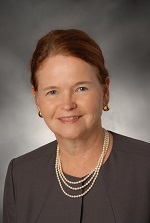 Professional Development Workshop Responding to ConflictTim Thomas, Makarious Consulting, LLCGreat leaders are always learning! Join us for this professional development workshop As the Founding Partner of Makarios Consulting (www.makariosconsulting.com), Tim has helped to transform organizations working as a leadership trainer, executive coach, and change management expert. Tim has extensive expertise in training design and delivery, executive coaching, performance consulting, team development and 360-degree appraisal processes. He also brings to his clients a complete understanding of corporate culture and business processes as well as keen financial acumen, having himself been a Vice President at two international banking institutions.Known for his highly energetic and engaging facilitation style and his strong commitment to helping his clients realize their full potential, Tim has trained or coached thousands of leaders in the art of influencing others to achieve extraordinary results in business and in life.Tim is the author of three books:  HeadTrash: Cleaning out the Junk that Stand Between You and Success (2013), Leading on Purpose: Sage Advice and Practical Tools for Becoming the Complete Leader (2014), and HeadTrash 2: Dealing with and Overcoming Other People’s Junk (2016).